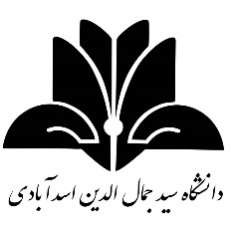 فرم  تقاضای جایزه تشویق مقالات اعضاء هیأت علمیمعاونت محترم آموزشی و پژوهشی .....................        با سلام و احترام،اینجانب                                  عضو هیأت علمی گروه                                با وضعیت استخدامی:پیمانی□ رسمی قطعی□   رسمی آزمایشی□   (تاریخ استخدام در مؤسسه:...................... )، دارای مرتبه دانشگاهی: استادی□  دانشیاری □ استادیاری□  مربی□ (پایه .....)، متقاضی دریافت پاداش تشویقی مقالات میباشم.                                                                                                                                   امضاء عضو هیأت علمی                                                                                                                                  تاریخ تکمیل فرم:       /       /    139 توجه مهم:در خصوص اعطای جابزه تشویق مقالات به استحضار میرساند؛فعالیتهای پژوهشی ـ فناوری: نظر نهائی کمیته ترفیع دانشگاه :به اطلاع اعضای هیأت علمی متقاضی دریافت پاداش مقالات منتشر شده در نشریات نمایه شده معتبر بین المللی و داخلی می رساند که طبق شرط چهارم بند 2-2 ماده 2 آیین نامه اعطای پایه تشویقی "مقالاتی که برای کسب ترفیع تشویقی استفاده می شوند نمی توانند مجددا یا همزمان برای کسب جایزه تشویقی مقالات استفاده شوند". ردیفعنوان مقالهعنوان مقالهعنوان نشریهISSNOnline&Print تاریخ چاپ یا پذیرشتاریخ چاپ یا پذیرشنمایه علمی معتبرنمایه علمی معتبرتعدادتعدادامتیاز دانشگاهامتیاز دانشگاهامتیاز کمیته ترفیع دانشگاه**در پایه تشویقی- پژوهشی استفاده شده است؟ردیفعنوان مقالهعنوان مقالهعنوان نشریهISSNOnline&Print تاریخ چاپ یا پذیرشتاریخ چاپ یا پذیرشنمایه علمی معتبرنمایه علمی معتبرمؤلفین مقالهشمارهفردارزش مقالهسهم متقاضیامتیاز کمیته ترفیع دانشگاه**در پایه تشویقی- پژوهشی استفاده شده است؟ردیفعنوان مقالهعنوان مقالهعنوان نشریهISSNOnline&Print شمسیمیلادیISIISCمؤلفین مقالهشمارهفردارزش مقالهسهم متقاضیامتیاز کمیته ترفیع دانشگاه**در پایه تشویقی- پژوهشی استفاده شده است؟1234567891011121314151617181920جمع امتیازات:جمع امتیازات:جمع امتیازات:جمع امتیازات:جمع امتیازات:جمع امتیازات:جمع امتیازات:جمع امتیازات:جمع امتیازات:امتیاز پژوهشی ثبت شده :امتیاز پژوهشی ثبت شده :مبلغ اختصاص یافته: مبلغ اختصاص یافته: امضاء نماینده رئیس دانشگاهامضاء نماینده رئیس دانشگاه در حوزه معاونت پژوهشیامضاء نماینده رئیس دانشگاه در حوزه معاونت پژوهشیامضاء معاون آموزشی و پژوهشی دانشگاه(رئیس کمیته ترفیع)